МазмұныСодержаниеТолтырылған бөлімдерді (бөлімдердің бөліктерін) көрсетіңіз (белгімен)Укажите (галочкой) заполненные разделы (части разделов)1-бөлім. Қызмет көрсету бойынша операциялар (2-5 бөлімдеріне қосылмайтындары), Америка Құрама Штаттарының (бұдан әрі – АҚШ) мың долларыРаздел 1. Операции по оказанию услуг (не включаемые в разделы 2-5), тысяч долларов Соединенных Штатов Америки (далее – США)А-бөлік. Резидент еместерге көрсетілген қызметтерЧасть А. Услуги, оказанные нерезидентамБ-бөлік. Резидент еместерден алынған қызметтерЧасть Б. Услуги, полученные от нерезидентовВ-бөлік. Резидент еместерге көрсетілген денсаулық сақтау қызметтері (тұтастай алғанда Қазақстан бойынша «Әлеуметтік медициналық сақтандыру қоры»  акционерлік қоғамы толтырады)Часть В. Услуги здравоохранения, оказанные нерезидентам (заполняется акционерным обществом  «Фонд социального медицинского страхования»  в целом по  Казахстану)2-бөлім. Жолаушылар көлігі қызметтері және қосалқы көлік қызметтері, мың АҚШ долларыРаздел 2. Услуги пассажирского транспорта и вспомогательные транспортные услуги, тысяч долларов США3-бөлім. Қазақстанда орналасқан халықаралық ұйымдарға, шетел елшіліктеріне, консулдықтарына және басқа да шетел дипломатиялық және ресми өкілдіктерге ұсынған тауарлары мен қызметтері, мың АҚШ долларыРаздел 3. Товары и услуги, оказанные находящимся в Казахстане международным организациям, иностранным посольствам, консульствам и другим иностранным дипломатическим и официальным представительствам, тысяч долларов США4-бөлім. Жүк көлігінің қызметтері (жүкті сақтандыруды есептемегенде), мың АҚШ долларыРаздел 4. Услуги грузового транспорта (без учета страхования грузов), тысяч долларов США5-бөлім. Материалдық емес активтермен және табиғи ресурстарды жалдаумен операциялар, мың АҚШ долларыРаздел 5. Операции с нематериальными активами и арендой природных ресурсов, тысяч долларов США6-бөлім. Қайта өңдеуге, жөндеуге және қайта сатуға арналған тауарлар, тауарлардың реэкспорты және реимпорты, мың АҚШ долларыРаздел 6. Товары для переработки, ремонта и перепродажи, реэкспорт и реимпорт товаров, тысяч долларов СШАЕскертпе:Примечание:1 Тауарлардың шартты құны көрсетіледі1 Отражается контрактная стоимость товараЕскертпе:Примечание:2  тауарларды қайта өңдеу (жөндеу) үшін алынған (жіберілген) тауарлардың құны және оны қайта өңдеу (жөндеу) бойынша қызмет көрсету құны көрсетіледі2  отражается стоимость товара, включающая стоимость полученного (отправленного) для переработки (ремонта) товара и стоимость услуг по его переработке (ремонту)7-бөлім. Резидент емес қызметкерлерге төленген жалақы, мың АҚШ долларыРаздел 7. Заработная плата, выплаченная работникам-нерезидентам, тысяч долларов США8-бөлім. Ағымдағы және күрделі трансферттер, коммерциялық емес ұйымдарға мүшелік жарналар, мың АҚШ долларыРаздел 8. Текущие и капитальные трансферты, членские взносы в некоммерческие организации, тысяч долларов СШАТүсініктеме Комментарий _______________________________________________________________________________________________________________________________Атауы                                                                                                                                 МекенжайыНаименование______________________________________________________        Адрес _______________________________________________________________Телефоны (респонденттің)                                                                                             Электрондық пошта мекенжайы (респонденттің)Телефон  (респондента)   ____________________  ______________________            Адрес электронной почты (респондента)                  __________________________                                                                      стационарлық                        ұялы                                             стационарный                 мобильныйОрындаушыИсполнитель  ____________________________________________________________________            	   __________________________________________                тегі, аты және әкесінің аты (бар болған жағдайда) 					         қолы, телефоны (орындаушының)                       фамилия, имя и отчество (при его наличии)						  подпись, телефон (исполнителя)  Бас бухгалтер немесе оның міндетін атқарушы тұлғаГлавный бухгалтер или лицо, исполняющее его обязанности __________________________________________           ________________________________                                                                                                                   тегі, аты және әкесінің аты (бар болған жағдайда) 		               қолы                                                                                      фамилия, имя и отчество (при его наличии)		                            подпись Басшы немесе оның міндетін атқарушы тұлғаРуководитель или лицо, исполняющее его обязанности  ____________________________________________________              _________________________________                                                                         тегі, аты және әкесінің аты (бар болған жағдайда) 			               қолы                                                                               фамилия, имя и отчество (при его наличии)				             подписьМемлекеттік статистиканың тиісті органдарына анық емес бастапқы статистикалық деректерді ұсыну және бастапқы статистикалық деректерді белгіленген мерзімде ұсынбау «Әкімшілік құқық бұзушылық туралы» Қазақстан Республикасы Кодексінің 497-бабында көзделген әкімшілік құқық бұзушылықтар болып табыладыПредставление недостоверных и  непредставление  первичных статистических данных в соответствующие органы государственной статистики в установленный срок являются  административными  правонарушениями,   предусмотренными  статьей  497  Кодекса  Республики  Казахстан  «Об административных правонарушениях»Ескертпе:Примечание:3 Аталған тармақ «Мемлекеттік статистика туралы» Қазақстан Республикасының 2010 жылғы 19 наурыздағы Заңының 8-бабының 5-тармағына сәйкес 
   толтырылады3  Данный пункт заполняется согласно пункту 5 статьи 8 Закона Республики Казахстан от 19 марта 2010 года «О государственной статистике» 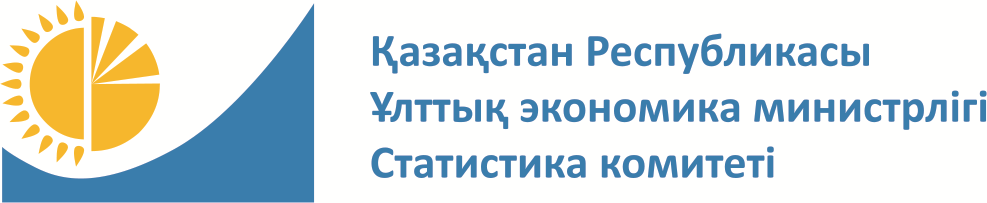 Мемлекеттік статистика органдары құпиялылығына кепілдік бередіКонфиденциальность гарантируется органами государственной статистикиМемлекеттік статистика органдары құпиялылығына кепілдік бередіКонфиденциальность гарантируется органами государственной статистикиМемлекеттік статистика органдары құпиялылығына кепілдік бередіКонфиденциальность гарантируется органами государственной статистикиМемлекеттік статистика органдары құпиялылығына кепілдік бередіКонфиденциальность гарантируется органами государственной статистикиПриложение 3 к приказу Председателя Комитета по статистике Министерства национальной экономики Республики Казахстанот  «21» января 2020 года № 3Приложение 3 к приказу Председателя Комитета по статистике Министерства национальной экономики Республики Казахстанот  «21» января 2020 года № 3Приложение 3 к приказу Председателя Комитета по статистике Министерства национальной экономики Республики Казахстанот  «21» января 2020 года № 3Приложение 3 к приказу Председателя Комитета по статистике Министерства национальной экономики Республики Казахстанот  «21» января 2020 года № 3Ведомстволық статистикалық байқаудың статистикалық нысаны Статистическая форма ведомственного  статистического наблюденияҚазақстан Республикасы Ұлттық Банкінің аумақтық органына респонденттің орналасқан жері бойынша  ұсынылады   Представляется  территориальному органу Национального Банка  Республики Казахстан по месту нахождения респондентаВедомстволық статистикалық байқаудың статистикалық нысаны Статистическая форма ведомственного  статистического наблюденияҚазақстан Республикасы Ұлттық Банкінің аумақтық органына респонденттің орналасқан жері бойынша  ұсынылады   Представляется  территориальному органу Национального Банка  Республики Казахстан по месту нахождения респондентаВедомстволық статистикалық байқаудың статистикалық нысаны Статистическая форма ведомственного  статистического наблюденияҚазақстан Республикасы Ұлттық Банкінің аумақтық органына респонденттің орналасқан жері бойынша  ұсынылады   Представляется  территориальному органу Национального Банка  Республики Казахстан по месту нахождения респондентаВедомстволық статистикалық байқаудың статистикалық нысаны Статистическая форма ведомственного  статистического наблюденияҚазақстан Республикасы Ұлттық Банкінің аумақтық органына респонденттің орналасқан жері бойынша  ұсынылады   Представляется  территориальному органу Национального Банка  Республики Казахстан по месту нахождения респондентаҚазақстан Республикасы Ұлттық экономика министрлігі Статистика комитеті төрағасының 2020 жылғы
«21» қаңтардағы № 3 бұйрығына 3-қосымшаҚазақстан Республикасы Ұлттық экономика министрлігі Статистика комитеті төрағасының 2020 жылғы
«21» қаңтардағы № 3 бұйрығына 3-қосымшаҚазақстан Республикасы Ұлттық экономика министрлігі Статистика комитеті төрағасының 2020 жылғы
«21» қаңтардағы № 3 бұйрығына 3-қосымшаҚазақстан Республикасы Ұлттық экономика министрлігі Статистика комитеті төрағасының 2020 жылғы
«21» қаңтардағы № 3 бұйрығына 3-қосымшаВедомстволық статистикалық байқаудың статистикалық нысаны Статистическая форма ведомственного  статистического наблюденияҚазақстан Республикасы Ұлттық Банкінің аумақтық органына респонденттің орналасқан жері бойынша  ұсынылады   Представляется  территориальному органу Национального Банка  Республики Казахстан по месту нахождения респондентаВедомстволық статистикалық байқаудың статистикалық нысаны Статистическая форма ведомственного  статистического наблюденияҚазақстан Республикасы Ұлттық Банкінің аумақтық органына респонденттің орналасқан жері бойынша  ұсынылады   Представляется  территориальному органу Национального Банка  Республики Казахстан по месту нахождения респондентаВедомстволық статистикалық байқаудың статистикалық нысаны Статистическая форма ведомственного  статистического наблюденияҚазақстан Республикасы Ұлттық Банкінің аумақтық органына респонденттің орналасқан жері бойынша  ұсынылады   Представляется  территориальному органу Национального Банка  Республики Казахстан по месту нахождения респондентаВедомстволық статистикалық байқаудың статистикалық нысаны Статистическая форма ведомственного  статистического наблюденияҚазақстан Республикасы Ұлттық Банкінің аумақтық органына респонденттің орналасқан жері бойынша  ұсынылады   Представляется  территориальному органу Национального Банка  Республики Казахстан по месту нахождения респондентаПриложение 31 к приказу исполняющего обязанности Председателя Агентства Республики Казахстан по статистикеот 21 декабря 2010 года № 351Приложение 31 к приказу исполняющего обязанности Председателя Агентства Республики Казахстан по статистикеот 21 декабря 2010 года № 351Приложение 31 к приказу исполняющего обязанности Председателя Агентства Республики Казахстан по статистикеот 21 декабря 2010 года № 351Приложение 31 к приказу исполняющего обязанности Председателя Агентства Республики Казахстан по статистикеот 21 декабря 2010 года № 351Резидент еместермен халықаралық операциялар туралы есеп Отчет о международных операциях с нерезидентамиРезидент еместермен халықаралық операциялар туралы есеп Отчет о международных операциях с нерезидентамиРезидент еместермен халықаралық операциялар туралы есеп Отчет о международных операциях с нерезидентамиРезидент еместермен халықаралық операциялар туралы есеп Отчет о международных операциях с нерезидентамиРезидент еместермен халықаралық операциялар туралы есеп Отчет о международных операциях с нерезидентамиРезидент еместермен халықаралық операциялар туралы есеп Отчет о международных операциях с нерезидентамиРезидент еместермен халықаралық операциялар туралы есеп Отчет о международных операциях с нерезидентамиРезидент еместермен халықаралық операциялар туралы есеп Отчет о международных операциях с нерезидентамиРезидент еместермен халықаралық операциялар туралы есеп Отчет о международных операциях с нерезидентамиИндексі 10-ТБ            ТоқсандықИндекс 10-ПБ              КвартальнаяИндексі 10-ТБ            ТоқсандықИндекс 10-ПБ              КвартальнаяИндексі 10-ТБ            ТоқсандықИндекс 10-ПБ              КвартальнаяЕсепті кезең Отчетный периодтоқсанкварталжылгоджылгодCыртқы экономикалық операцияларды жүзеге асыратын ұйымдар, өз қызметін Қазақстан Республикасында жүзеге асыратын шетелдік заңды тұлғалардың өкілдіктері мен филиалдары  ұсынады. Статистикалық нысанды мемлекеттік басқару органдары мен банктер, көліктік ұйымдар және қосалқы көліктік қызметпен, көліктік құралдарды жалға берумен, электр қуатын жеткізумен айналысатын, туризм саласында қызмет көрсететін ұйымдар және Қазақстан Республикасындағы резидент емес-көліктік кәсіпорындардың өкілдіктері ұсынбайды.Представляют организации, осуществляющие внешнеэкономические операции, представительства и филиалы иностранных юридических лиц, осуществляющие свою деятельность в Республике Казахстан. Не представляют статистическую форму государственные органы, банки, транспортные организации и организации, занимающиеся вспомогательной транспортной деятельностью, арендой транспортных средств, передачей электроэнергии, организации, предоставляющие услуги в сфере туризма и представители транспортных предприятий-нерезидентов в Республике Казахстан.Cыртқы экономикалық операцияларды жүзеге асыратын ұйымдар, өз қызметін Қазақстан Республикасында жүзеге асыратын шетелдік заңды тұлғалардың өкілдіктері мен филиалдары  ұсынады. Статистикалық нысанды мемлекеттік басқару органдары мен банктер, көліктік ұйымдар және қосалқы көліктік қызметпен, көліктік құралдарды жалға берумен, электр қуатын жеткізумен айналысатын, туризм саласында қызмет көрсететін ұйымдар және Қазақстан Республикасындағы резидент емес-көліктік кәсіпорындардың өкілдіктері ұсынбайды.Представляют организации, осуществляющие внешнеэкономические операции, представительства и филиалы иностранных юридических лиц, осуществляющие свою деятельность в Республике Казахстан. Не представляют статистическую форму государственные органы, банки, транспортные организации и организации, занимающиеся вспомогательной транспортной деятельностью, арендой транспортных средств, передачей электроэнергии, организации, предоставляющие услуги в сфере туризма и представители транспортных предприятий-нерезидентов в Республике Казахстан.Cыртқы экономикалық операцияларды жүзеге асыратын ұйымдар, өз қызметін Қазақстан Республикасында жүзеге асыратын шетелдік заңды тұлғалардың өкілдіктері мен филиалдары  ұсынады. Статистикалық нысанды мемлекеттік басқару органдары мен банктер, көліктік ұйымдар және қосалқы көліктік қызметпен, көліктік құралдарды жалға берумен, электр қуатын жеткізумен айналысатын, туризм саласында қызмет көрсететін ұйымдар және Қазақстан Республикасындағы резидент емес-көліктік кәсіпорындардың өкілдіктері ұсынбайды.Представляют организации, осуществляющие внешнеэкономические операции, представительства и филиалы иностранных юридических лиц, осуществляющие свою деятельность в Республике Казахстан. Не представляют статистическую форму государственные органы, банки, транспортные организации и организации, занимающиеся вспомогательной транспортной деятельностью, арендой транспортных средств, передачей электроэнергии, организации, предоставляющие услуги в сфере туризма и представители транспортных предприятий-нерезидентов в Республике Казахстан.Cыртқы экономикалық операцияларды жүзеге асыратын ұйымдар, өз қызметін Қазақстан Республикасында жүзеге асыратын шетелдік заңды тұлғалардың өкілдіктері мен филиалдары  ұсынады. Статистикалық нысанды мемлекеттік басқару органдары мен банктер, көліктік ұйымдар және қосалқы көліктік қызметпен, көліктік құралдарды жалға берумен, электр қуатын жеткізумен айналысатын, туризм саласында қызмет көрсететін ұйымдар және Қазақстан Республикасындағы резидент емес-көліктік кәсіпорындардың өкілдіктері ұсынбайды.Представляют организации, осуществляющие внешнеэкономические операции, представительства и филиалы иностранных юридических лиц, осуществляющие свою деятельность в Республике Казахстан. Не представляют статистическую форму государственные органы, банки, транспортные организации и организации, занимающиеся вспомогательной транспортной деятельностью, арендой транспортных средств, передачей электроэнергии, организации, предоставляющие услуги в сфере туризма и представители транспортных предприятий-нерезидентов в Республике Казахстан.Cыртқы экономикалық операцияларды жүзеге асыратын ұйымдар, өз қызметін Қазақстан Республикасында жүзеге асыратын шетелдік заңды тұлғалардың өкілдіктері мен филиалдары  ұсынады. Статистикалық нысанды мемлекеттік басқару органдары мен банктер, көліктік ұйымдар және қосалқы көліктік қызметпен, көліктік құралдарды жалға берумен, электр қуатын жеткізумен айналысатын, туризм саласында қызмет көрсететін ұйымдар және Қазақстан Республикасындағы резидент емес-көліктік кәсіпорындардың өкілдіктері ұсынбайды.Представляют организации, осуществляющие внешнеэкономические операции, представительства и филиалы иностранных юридических лиц, осуществляющие свою деятельность в Республике Казахстан. Не представляют статистическую форму государственные органы, банки, транспортные организации и организации, занимающиеся вспомогательной транспортной деятельностью, арендой транспортных средств, передачей электроэнергии, организации, предоставляющие услуги в сфере туризма и представители транспортных предприятий-нерезидентов в Республике Казахстан.Cыртқы экономикалық операцияларды жүзеге асыратын ұйымдар, өз қызметін Қазақстан Республикасында жүзеге асыратын шетелдік заңды тұлғалардың өкілдіктері мен филиалдары  ұсынады. Статистикалық нысанды мемлекеттік басқару органдары мен банктер, көліктік ұйымдар және қосалқы көліктік қызметпен, көліктік құралдарды жалға берумен, электр қуатын жеткізумен айналысатын, туризм саласында қызмет көрсететін ұйымдар және Қазақстан Республикасындағы резидент емес-көліктік кәсіпорындардың өкілдіктері ұсынбайды.Представляют организации, осуществляющие внешнеэкономические операции, представительства и филиалы иностранных юридических лиц, осуществляющие свою деятельность в Республике Казахстан. Не представляют статистическую форму государственные органы, банки, транспортные организации и организации, занимающиеся вспомогательной транспортной деятельностью, арендой транспортных средств, передачей электроэнергии, организации, предоставляющие услуги в сфере туризма и представители транспортных предприятий-нерезидентов в Республике Казахстан.Cыртқы экономикалық операцияларды жүзеге асыратын ұйымдар, өз қызметін Қазақстан Республикасында жүзеге асыратын шетелдік заңды тұлғалардың өкілдіктері мен филиалдары  ұсынады. Статистикалық нысанды мемлекеттік басқару органдары мен банктер, көліктік ұйымдар және қосалқы көліктік қызметпен, көліктік құралдарды жалға берумен, электр қуатын жеткізумен айналысатын, туризм саласында қызмет көрсететін ұйымдар және Қазақстан Республикасындағы резидент емес-көліктік кәсіпорындардың өкілдіктері ұсынбайды.Представляют организации, осуществляющие внешнеэкономические операции, представительства и филиалы иностранных юридических лиц, осуществляющие свою деятельность в Республике Казахстан. Не представляют статистическую форму государственные органы, банки, транспортные организации и организации, занимающиеся вспомогательной транспортной деятельностью, арендой транспортных средств, передачей электроэнергии, организации, предоставляющие услуги в сфере туризма и представители транспортных предприятий-нерезидентов в Республике Казахстан.Cыртқы экономикалық операцияларды жүзеге асыратын ұйымдар, өз қызметін Қазақстан Республикасында жүзеге асыратын шетелдік заңды тұлғалардың өкілдіктері мен филиалдары  ұсынады. Статистикалық нысанды мемлекеттік басқару органдары мен банктер, көліктік ұйымдар және қосалқы көліктік қызметпен, көліктік құралдарды жалға берумен, электр қуатын жеткізумен айналысатын, туризм саласында қызмет көрсететін ұйымдар және Қазақстан Республикасындағы резидент емес-көліктік кәсіпорындардың өкілдіктері ұсынбайды.Представляют организации, осуществляющие внешнеэкономические операции, представительства и филиалы иностранных юридических лиц, осуществляющие свою деятельность в Республике Казахстан. Не представляют статистическую форму государственные органы, банки, транспортные организации и организации, занимающиеся вспомогательной транспортной деятельностью, арендой транспортных средств, передачей электроэнергии, организации, предоставляющие услуги в сфере туризма и представители транспортных предприятий-нерезидентов в Республике Казахстан.Cыртқы экономикалық операцияларды жүзеге асыратын ұйымдар, өз қызметін Қазақстан Республикасында жүзеге асыратын шетелдік заңды тұлғалардың өкілдіктері мен филиалдары  ұсынады. Статистикалық нысанды мемлекеттік басқару органдары мен банктер, көліктік ұйымдар және қосалқы көліктік қызметпен, көліктік құралдарды жалға берумен, электр қуатын жеткізумен айналысатын, туризм саласында қызмет көрсететін ұйымдар және Қазақстан Республикасындағы резидент емес-көліктік кәсіпорындардың өкілдіктері ұсынбайды.Представляют организации, осуществляющие внешнеэкономические операции, представительства и филиалы иностранных юридических лиц, осуществляющие свою деятельность в Республике Казахстан. Не представляют статистическую форму государственные органы, банки, транспортные организации и организации, занимающиеся вспомогательной транспортной деятельностью, арендой транспортных средств, передачей электроэнергии, организации, предоставляющие услуги в сфере туризма и представители транспортных предприятий-нерезидентов в Республике Казахстан.Ұсыну мерзімі – есептік кезеңнен кейінгі бірінші айдың 30-нан кешіктірмей Срок представления – не позднее 30 числа первого месяца после отчетного периодаҰсыну мерзімі – есептік кезеңнен кейінгі бірінші айдың 30-нан кешіктірмей Срок представления – не позднее 30 числа первого месяца после отчетного периодаҰсыну мерзімі – есептік кезеңнен кейінгі бірінші айдың 30-нан кешіктірмей Срок представления – не позднее 30 числа первого месяца после отчетного периодаҰсыну мерзімі – есептік кезеңнен кейінгі бірінші айдың 30-нан кешіктірмей Срок представления – не позднее 30 числа первого месяца после отчетного периодаҰсыну мерзімі – есептік кезеңнен кейінгі бірінші айдың 30-нан кешіктірмей Срок представления – не позднее 30 числа первого месяца после отчетного периодаҰсыну мерзімі – есептік кезеңнен кейінгі бірінші айдың 30-нан кешіктірмей Срок представления – не позднее 30 числа первого месяца после отчетного периодаҰсыну мерзімі – есептік кезеңнен кейінгі бірінші айдың 30-нан кешіктірмей Срок представления – не позднее 30 числа первого месяца после отчетного периодаҰсыну мерзімі – есептік кезеңнен кейінгі бірінші айдың 30-нан кешіктірмей Срок представления – не позднее 30 числа первого месяца после отчетного периодаҰсыну мерзімі – есептік кезеңнен кейінгі бірінші айдың 30-нан кешіктірмей Срок представления – не позднее 30 числа первого месяца после отчетного периодаБСН кодыКод БИНБСН кодыКод БИН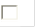 1-бөлім.Раздел 1.Қызмет көрсету бойынша операциялар  (2-5 бөлімдеріне қосылмайтындары)Операции по оказанию услуг (не включаемые в разделы 2-5)А-бөлік.Часть А.Резидент еместерге көрсетілген қызметтерУслуги, оказанные нерезидентамБ-бөлік.Часть Б.Резидент еместерден алынған қызметтерУслуги, полученные от нерезидентовВ-бөлік.Часть В.Резидент еместерге көрсетілген денсаулық сақтау қызметтері (тұтастай алғанда Қазақстан бойынша «Әлеуметтік медициналық сақтандыру қоры» акционерлік қоғамы толтырады)Услуги здравоохранения, оказанные нерезидентам (заполняется  акционерным обществом «Фонд социального медицинского страхования»  в целом по Казахстану)2-бөлім.Раздел 2.Жолаушы көлік қызметтері және қосалқы көлік қызметтеріУслуги пассажирского транспорта и вспомогательные транспортные услуги3-бөлім.Раздел 3.4-бөлім.Раздел 4.5-бөлім.Раздел 5.6-бөлім.Раздел 6.7-бөлім.Раздел 7.8-бөлім.Раздел 8.Сіздің ұйымыңыздың Қазақстанда орналасқан халықаралық ұйымдарға, шетел елшіліктеріне, консулдықтарына және басқа да шетел дипломатиялық және ресми өкілдіктерге көрсетілген тауарлары мен қызметтеріТовары и услуги, оказанные находящимся в Казахстане международным организациям, иностранным посольствам, консульствам и другим иностранным дипломатическим и официальным представительствамЖүк көлігінің қызметтері (жүк сақтандыруды есептемегенде)Услуги грузового транспорта (без учета страхования грузов)Материалдық емес активтермен және табиғи ресурстарды жалдаумен операцияларОперации с нематериальными активами и арендой природных ресурсовҚайта өңдеуге, жөндеуге және қайта сатуға арналған тауарлар, тауарлардың кері экспорты және кері импортыТовары для переработки, ремонта и перепродажи, реэкспорт и реимпорт товаровРезидент емес қызметкерлерге төленген жалақыЗаработная плата, выплаченная работникам-нерезидентамАғымдағы және күрделі трансферттер, коммерциялық емес ұйымдарға мүшелік жарналарТекущие и капитальные трансферты, членские взносы в некоммерческие организацииКөрсеткіштің атауыНаименование показателяКөрсеткіш кодыКод показателяБарлығыВсегоОның ішінде әріптес-елдер бойыншаВ том числе по странам-партнерамОның ішінде әріптес-елдер бойыншаВ том числе по странам-партнерамОның ішінде әріптес-елдер бойыншаВ том числе по странам-партнерамОның ішінде әріптес-елдер бойыншаВ том числе по странам-партнерамОның ішінде әріптес-елдер бойыншаВ том числе по странам-партнерамОның ішінде әріптес-елдер бойыншаВ том числе по странам-партнерамОның ішінде әріптес-елдер бойыншаВ том числе по странам-партнерамКөрсеткіштің атауыНаименование показателяКөрсеткіш кодыКод показателяБарлығыВсегоАБ12Құрылыс қызметі (құрылыс жұмыстарына байланысты жөндеу және техникалық қызмет көрсетуді қосқанда), оның ішінде:Строительные услуги (включая ремонт и техническое обслуживание в связи со строительством), в том числе:шетелдегі құрылыс (құрылыстың жалпы негіздегі құны құрылыс қызметі жүзеге асырылатын елдегі шетелдік кәсіпорын немесе филиал ретінде тіркелмеген құрылыс алаңында орналасқан құрылысты басқару құрылыстың жобасын жүзеге асыратын мердігер құрылыс ұйымымен толтырылады), оның ішінде:строительство за границей (стоимость строительства на валовой основе заполняется подрядчиком, выполняющим строительный проект через находящееся на строительной площадке строительное управление, не регистрируемое как иностранное лицо или отделение в стране, в которой ведется строительная деятельность), в том числе:10сіздің ұйым өндірістік процесске жұмсаған құрылыс жұмыстарының, еңбектің құны  стоимость строительных работ, труда, вложенных в производственный процесс Вашей организацией11құрылыс қызметі жүргізіліп жатқан елге Сіздің ұйым шығарған тауалар товары, вывезенные Вашей организацией в страну, в которой ведется строительная деятельность12құрылыс қызметі жүргізіліп жатқан елде резидент еместермен орындалған құрылыс жұмыстарыстроительные работы, выполненные нерезидентами в стране, в которой ведется строительная деятельность13құрылыс қызметі жүргізіліп жатқан елде  Сіздің ұйым алған тауарлартовары, приобретенные Вашей организацией в стране, в которой ведется строительная деятельность14үшінші елдерде Сіздің ұйым алған тауалартовары, приобретенные Вашей организацией в третьих странах15резидент емес-жалдамалы қызметкерлердің еңбекақысы (Сіздің ұйым қызметкерлерін қоспағанда)оплата труда наемных работников-нерезидентов (за исключением сотрудников Вашей организации)16сіздің ұйым жалпы кіріс және оған теңестірілген табыстарды есептеуі начисление  Вашей организацией валовой прибыли и приравненных к ней доходов17шетелдегі құрылыс (резидент емес - мердігерге арналған құрылыс жұмыстарын орындаушы қосалқы-мердігермен толтырылады)строительство за границей (заполняется субподрядчиком, выполняющим строительные работы для подрядчика-нерезидента)18Қазақстандағы құрылыс (сіздің ұйымыңыз  резидент емес құрылыс компанияларына сатқан тауарларды қоса алғанда)строительство в Казахстане (включая товары, проданные Вашей организацией строительным предприятиям-нерезидентам)19Қаржы қызметтеріФинансовые услуги20Телекоммуникациялық қызметтер (берілетін ақпарат құнын есептемегенде), оның ішінде:Телекоммунакационные услуги (без учета стоимости передаваемой информации), в том числе:21шетелден Қазақстанмен телефондық, ұялы байланысуслуги телефонной, мобильной связи из-за рубежа с Казахстаном22Қазақстан аумағындағы резидент еместер үшін телефондық, ұялы байланыс қызметтеріуслуги телефонной, мобильной связи для нерезидентов, находящихся на территории Казахстана23Қазақстанның меншігіндегі жерсеріктерді пайдалануиспользование спутников, находящихся в собственности Казахстана24интернет магистралды кабелі қызметтері және интернетке қолжетімділікті қоса алғанда желіге қолжетімділік қызметтеріуслуги магистрального кабеля интернета и услуги доступа к сети, включая предоставление доступа к интернету25іскерлік желілер қызметтері, телеконференциялар ұйымдастыру, қолдау қызметтерінің жұмыстарыуслуги деловых сетей, организация телеконференций, услуги служб поддержки26телекс, телеграф, телефакс, радио, телевизиялық кабель арқылы тасымалдау қызметтеріуслуги телекса, телеграфа, телефакса, радио, передача по телевизионным кабелям27өзге телекоммуникациялық қызметтерпрочие телекоммуникационные услуги28Компьютерлік қызметтер (компьютерлерді жөндеу және техникалық қызмет көрсетуді қосқанда), оның ішінде:Компьютерные услуги (включая ремонт и техническое обслуживание компьютеров), в том числе:30компьютерлік бағдарламалық қамтамасыз етукомпьютерное программное обеспечение31жөндеуші тарап ұсынатын қосалқы бөлшектер мен материалдар запасные части и материалы, предоставляемые ремонтирующей стороной32өзге компьютерлік қызметтерпрочие компьютерные услуги33Ақпараттық қызметтер, оның ішінде:Информационные услуги, в том числе:40ақпараттық агенттіктердің қызметтеріуслуги информационных агентств41өзге ақпараттық қызметтерпрочие информационные услуги42Пошталық қызметтер және курьерлік байланыс қызметтері (Қазақстанда шетелден жіберілген хаттарды, мерзімдік және баспасөз басылымдарын, жіберілімдер және бандерольдарды  жинау, тасымалдау және жеткізу)Почтовые услуги и услуги курьерской связи (сбор, транспортировка и доставка в Казахстане  присланных из-за рубежа писем, периодических и печатных изданий, посылок и бандеролей)45Тауарларды қайта өңдеу бойынша қызметтерУслуги по переработке товаров50Басқа санатқа жатпайтын жөндеу және техникалық қызметтер,  оның ішінде:Услуги по ремонту и техническому обслуживанию, не отнесенные к другим категориям, в том числе:60шетелде темір жолдарды, теңіз порттарында және әуежайларда конструкцияларды және құрылымдарды, қосалқы бөлшектер мен жөндеуге арналған материалдарды қоса алғанда жөндеуремонт железнодорожных путей и конструкций и сооружений в морских портах и аэропортах за границей, включая запасные части и материалы для ремонта61Қазақстанда темір жолдарды, теңіз порттарында және әуежайларда конструкцияларды және құрылымдарды, оның ішінде қосалқы бөлшектер мен жөндеуге арналған материалдарды қоса алғанда жөндеуремонт железнодорожных путей и конструкций и сооружений в морских портах и аэропортах в Казахстане, включая запасные части и материалы для ремонта62басқа да жөндеу және техникалық қызмет көрсету бойынша жұмыстарработы по прочему ремонту и техническому обслуживанию63басқа да жөндеу және техникалық қызмет көрсету үшін жөндеуші жақпен ұсынылған қосалқы бөлшектер мен материалдар запасные части и материалы, предоставляемые ремонтирующей стороной при прочем ремонте и техническом обслуживании64Зияткерлік меншікті пайдалану үшін төлем, оның ішінде:Плата за использование интеллектуальной собственности, в том числе:70франшиза және тауарлық белгілер үшін алымдарсборы за франшизы и товарные знаки71ғылыми зерттеулер мен зерттемелердің нәтижелерін пайдалану үшін лицензияларлицензии за использование результатов научных исследований и разработок72бағдарламалық қамтамасыз етуді қайта жаңғыртуға және (немесе) таратуға лицензияларлицензии на воспроизведение и (или) распространения программного обеспечения73аудиовизуалды (кинофильмдер, радио- және телевизиялық бағдарламалар, музыкалық шығармалар) және онымен байланысты өнімдерді қайта жаңғыртуға және (немесе) таратуға лицензияларлицензии на воспроизведение и (или) распространения аудиовизуальных (кинофильмов, радио- и телевизионных программ, музыкальных произведений) и связанных с ними продуктов74зияткерлік меншікті пайдалану үшін өзге алымдарпрочие сборы за использование интеллектуальной собственности75Әр түрлі іскерлік қызметтер, оның ішінде:Разные деловые услуги, в том числе:80ғылыми-зерттеу және тәжірибелік-конструкторлық әзірлемелер, және олардың нәтижесінде пайда болатын меншіктік құқықтарнаучно-исследовательские и опытно-конструкторские разработки, включая права собственности, возникающие в их результате81заңгерлікюридические 82бухгалтерлік, аудиторлық бухгалтерские, аудиторские 83бизнес және басқару бойынша консультациялық қызметтер услуги по консультации бизнеса и управления84конференцияларды, сауда жәрмеңкелерін және көрмелерін ұйымдастыру бойынша жарнама және нарық коньюнктурасын зерделеу саласындағы қызметтеруслуги в области рекламы и изучения конъюнктуры рынка, по организации конференций, торговых ярмарок и выставок85сәулет, инженерлік және басқа да техникалық қызметтерархитектурные, инженерные и  прочие технические услуги86қалдықтарды қайта өңдеу және қоршаған ортаны тазартупереработка отходов и очистка окружающей среды87ауыл шаруашылығы саласындағы қызметтер услуги в области сельского хозяйства 88жабдықтардың қызметкерсіз операциялық лизингі (жалдау) (жолаушыларды, жүктерді тасымалдау үшін көлік құралдарын жалдауды қоса алғанда) операционный лизинг (аренда) оборудования без персонала (включая аренду транспортных средств для перевозки пассажиров, грузов)89трейдерлердің, биржалық тауарлар брокерлерінің, дилерлердің, аукционшылардың және делдалдардың саудамен байланысты қызметтері (қаржылық құралдар бойынша қызметтерді қоспағанда)связанные с торговлей услуги трейдеров, брокеров биржевых товаров, дилеров, аукционистов и комиссионеров (кроме услуг по финансовым инструментам)90үлестіру желілерінің, жұмысқа орналастыру және басқа да іскерлік қызметтеруслуги распределительных сетей, трудоустройства и прочие деловые услуги91пайдалы қазбаларды өндіру саласындағы қызметтеруслуги в области добычи полезных ископаемых92Жеке тұлғаларға қызмет көрсету және мәдениет пен демалыс саласындағы қызмет көрсету, оның ішінде:Услуги частным лицам и услуги в сфере культуры и отдыха, в том числе:100актерлердің, режиссерлердің және Сіздің ұйымыңыздың қызметкерлері болып табылмайтын басқа қызметкерлердің еңбекақысын қосқандағы аудиовизуалды өнімдерді (көркем фильмдер, радио- және телевизиялық бағдарламалар, музыкалық шығармалар) жасау, аудиовизуалды өнімдерді жалға алу, кабельді және жерсеріктік теледидар қызметтеріпроизводство аудиовизуальных продуктов (художественных фильмов, радио- и телевизионных программ, музыкальных произведений), включая оплату актерам, режиссерам и другим работникам, не являющимся сотрудниками Вашей организации, аренда аудиовизуальных продуктов, услуги кабельного и спутникового телевидения101әртістердің және Сіздің ұйымыңыздың қызметкерлері болып табылмайтын басқа қызметкерлердің еңбекақысын қосқандағы мәдени және спорттық іс-шараларын жарнамалау және ұйымдастыруорганизация и реклама культурных и спортивных мероприятий, включая оплату артистам и другим работникам, не являющимся сотрудниками Вашей организации102кітаптарды, әдеби және өзге өнер туындыларының түпнұсқаларына, радио- және телевизиялық бағдарламалар, кинофильмдер бейнежазбаларының және дыбысжазбаларының түпнұсқаларына меншіктік құқықтарды сатып алу, сатупокупка, продажа книг, прав собственности на оригиналы литературных и прочих произведений искусства, на оригиналы видеозаписей и звукозаписей радио- и телевизионных программ, кинофильмов103Қазақстан аумағында резидент еместерді оқытуобучение нерезидентов, находящихся на территории Казахстана104шетелдегі резидент еместерді оқыту (қашықтан, қазақстандық оқытушылардың шығуы)обучение нерезидентов, находящихся за рубежом (дистанционно, выезд казахстанских преподавателей)105төлемдер мен сыйлықтарды, оның ішінде спортшы-резиденттерге берілетіндерін есептегенде мұражайларға және мәдениет, спорт, құмар ойындар мен демалыс саласындағы өзге қызмет түрлеріне жататын қызметтер және жеке тұлғаларға басқа қызметтеруслуги, относящиеся к музеям и прочим видам деятельности в области культуры, спорта, азартных игр и отдыха, включая платежи и призы, в том числе спортсменам-резидентам, и прочие услуги частным лицам106Сіздің ұйыммен резидент еместерге көрсетілген басқа қызметтер (толық көрсетіңіз)Прочие услуги, оказанные Вашей организацией нерезидентам (расшифровать)109Көрсеткіштің атауыНаименование показателяКөрсеткіш кодыКод показателяБарлығыВсегоОның ішінде әріптес-елдер бойыншаВ том числе по странам-партнерамОның ішінде әріптес-елдер бойыншаВ том числе по странам-партнерамОның ішінде әріптес-елдер бойыншаВ том числе по странам-партнерамОның ішінде әріптес-елдер бойыншаВ том числе по странам-партнерамОның ішінде әріптес-елдер бойыншаВ том числе по странам-партнерамОның ішінде әріптес-елдер бойыншаВ том числе по странам-партнерамОның ішінде әріптес-елдер бойыншаВ том числе по странам-партнерамКөрсеткіштің атауыНаименование показателяКөрсеткіш кодыКод показателяБарлығыВсегоАБ12Қазақстандағы құрылыста (құрылыспен байланысты жөндеу және техникалық қызмет көрсетуді қосқанда) құрылыс қызметтері, оның ішінде:Строительные услуги (включая ремонт и техническое обслуживание в связи со строительством) при строительстве в Казахстане, в том числе:110сіздің ұйым үшін резидент емес-құрылыс кәсіпорындарымен орындалған құрылыс жұмыстары строительные работы, выполненные строительными предприятиями-нерезидентами для Вашей организации111сіздің ұйымға резидент емес-құрылыс кәсіпорындарымен сатылған  тауарлартовары, проданные Вашей организации строительными предприятиями-нерезидентами112Шетелдегі құрылыста (сіздің ұйымыңызға  резидент емес құрылыс компаниялары сатқан тауарларды қоса алғанда) құрылыс қызметтеріСтроительные услуги (включая товары, проданные Вашей организации строительными предприятиями-нерезидентами) при строительстве за границей115Қаржылық  қызметтеріФинансовые услуги120Телекоммуникациялық қызметтер (берілетін ақпарат құнын есептемегенде), оның ішінде:Телекоммунакационные услуги (без учета стоимости передаваемой информации), в том числе:121Қазақстаннан басқа елдермен телефондық, ұялы байланысуслуги телефонной, мобильной связи из Казахстана с другими странами122резидент еместердің меншігіндегі жерсеріктерді пайдалануиспользование спутников, находящихся в собственности нерезидентов123интернет магистралды кабелі қызметтері және интернетке кіру құқығын беруді қоса алғанда желіге кіргізу қызметтеріуслуги магистрального кабеля интернета и услуги доступа к сети, включая предоставление доступа к интернету124іскерлік желілер қызметтері, телеконференциялар ұйымдастыру, қолдау қызметтерінің жұмыстарыуслуги деловых сетей, организация телеконференций, услуги служб поддержки125телекс, телеграф, телефакс, радио, телевизиялық кабель арқылы тасымалдау қызметтеріуслуги телекса, телеграфа, телефакса, радио, передача по телевизионным кабелям126өзге телекоммуникациялық қызметтерпрочие телекоммуникационные услуги127Сақтандыру қызметі, оның ішінде:Страховые услуги, в том числе:Қазақстанның резидент еместерімен экспорттық тауарларды сақтандыру шарттары бойынша төленген сақтандыру сыйлықақылары выплаченные страховые премии по договорам страхования с нерезидентами экспортных товаров Казахстана130Қазақстанның резидент еместерімен импорттық тауарларды сақтандыру шарттары бойынша төленген сақтандыру сыйлықақылары выплаченные страховые премии по договорам страхования с нерезидентами импортных товаров Казахстана131резидент еместермен өзге сақтандыру шарттары бойынша төленген сақтандыру сыйлықақыларывыплаченные страховые премии по прочим договорам страхования с нерезидентами132Қазақстанның резидент еместерімен экспорттық тауарларды сақтандыру шарттары бойынша алынған сақтандыру төлемдерістраховые выплаты, полученные по договорам страхования с нерезидентами экспортных товаров Казахстана133Қазақстанның резидент еместерімен импорттық тауарларды сақтандыру шарттары бойынша алынған сақтандыру төлемдерістраховые выплаты, полученные по договорам страхования с нерезидентами импортных товаров Казахстана134резидент еместермен өзге сақтандыру шарттары бойынша алынған сақтандыру төлемдерістраховые выплаты, полученные по прочим договорам страхования с нерезидентами135Компьютерлік қызметтер (компьютерлерді жөндеу және техникалық қызмет көрсетуді қосқанда), оның ішінде:Компьютерные услуги (включая ремонт и техническое обслуживание компьютеров), в том числе:140компьютерлік бағдарламалық қамтамасыз етукомпьютерное программное обеспечение141жөндеуші тарап ұсынатын қосалқы бөлшектер мен материалдар запасные части и материалы, предоставляемые ремонтирующей стороной142өзге компьютерлік қызметтерпрочие компьютерные услуги143Ақпараттық қызметтерИнформационные услуги150ақпараттық агенттіктердің қызметтеріуслуги информационных агентств151өзге ақпараттық қызметтерпрочие информационные услуги152Пошталық қызметтер және курьерлік байланыс қызметтері (Қазақстаннан жіберілген хаттарды, мерзімдік және баспасөз басылымдарын, жіберілімдер және бандерольдарды басқа елдерде жинау, тасымалдау және жеткізу)Почтовые услуги и услуги курьерской связи (сбор, транспортировка и доставка в других странах отправленных из Казахстана писем, периодических и печатных изданий, посылок и бандеролей)155Тауарларды қайта өңдеу бойынша қызметтерУслуги по переработке товаров160Басқа санатқа жатпайтын жөндеу және техникалық қызметтер бойынша қызметтер, оның ішінде: Услуги по ремонту и техническому обслуживанию, не отнесенные к другим категориям, в том числе:170шетелде темір жолдарды, теңіз порттарында және әуежайларда конструкцияларды және құрылымдарды, оның ішінде қосалқы бөлшектер мен жөндеуге арналған материалдарды қоса алғанда жөндеуремонт железнодорожных путей и конструкций и сооружений в морских портах и аэропортах за границей, включая запасные части и материалы для ремонта171Қазақстанда темір жолдарды, теңіз порттарында және әуежайларда конструкцияларды және құрылымдарды, оның ішінде қосалқы бөлшектер мен жөндеуге арналған материалдарды жөндеуремонт железнодорожных путей и конструкций и сооружений в морских портах и аэропортах в Казахстане, включая запасные части и материалы для ремонта172басқа да жөндеу және техникалық қызмет көрсету бойынша жұмыстарработы по прочему ремонту и техническому обслуживанию173басқа да жөндеу және техникалық қызмет көрсету үшін жөндеуші жақпен ұсынылған қосалқы бөлшектер мен материалдар запасные части и материалы, предоставляемые ремонтирующей стороной при прочем ремонте и техническом обслуживании174Зияткерлік меншікті пайдалану үшін төлем, оның ішінде:Плата за использование интеллектуальной собственности, в том числе:180франшиза және тауарлық белгілер үшін алымдарсборы за франшизы и товарные знаки181ғылыми зерттеулер мен зерттемелердің нәтижелерін пайдалану үшін лицензияларлицензии за использование результатов научных исследований и разработок182бағдарламалық қамтамасыз етуді қайта жаңғыртуға және (немесе) таратуға лицензияларлицензии на воспроизведение и (или) распространения программного обеспечения183аудиовизуалды және онымен байланысты өнімдерді қайта жаңғыртуға және (немесе) таратуға лицензияларлицензии на воспроизведение и (или) распространения аудиовизуальных и связанных с ними продуктов184зияткерлік меншікті пайдалану үшін өзге алымдарпрочие сборы за использование интеллектуальной собственности185Әртүрлі іскерлік қызметтер, оның ішінде:Разные деловые услуги, в том числе:190ғылыми-зерттеу және тәжірибелік-конструкторлық әзірлемелер, және олардың нәтижесінде пайда болатын меншіктік құқықтарнаучно-исследовательские и опытно-конструкторские разработки, включая права собственности, возникающие в их результате191заңгерлікюридические 192бухгалтерлік, аудиторлық бухгалтерские, аудиторские 193бизнес және басқару бойынша консультациялық қызметтеруслуги по консультации бизнеса и управления194конференцияларды, сауда жәрмеңкелерін және көрмелерін ұйымдастыру бойынша жарнама және нарық коньюнктурасын зерделеу саласындағы қызметтеруслуги в области рекламы и изучения конъюнктуры рынка, по организации конференций, торговых ярмарок и выставок195сәулет, инженерлік және басқа да техникалық қызметтерархитектурные, инженерные и  прочие технические услуги196қалдықтарды қайта өңдеу және қоршаған ортаны тазартупереработка отходов и очистка окружающей среды197ауыл шаруашылығы саласындағы қызметтеруслуги в области сельского хозяйства198жабдықтардың қызметкерсіз операциялық лизингі (жалдау) (жолаушыларды, жүктерді тасымалдау үшін көлік құралдарын жалға беруді қоса алғанда) операционный лизинг (аренда) оборудования без персонала (включая аренду транспортных средств для перевозки пассажиров, грузов)199трейдерлердің, биржалық тауарлар брокерлерінің, дилерлердің, аукционшылардың және делдалдардың саудамен байланысты қызметтері (қаржылық құралдар бойынша қызметтерді қоспағанда)связанные с торговлей услуги трейдеров, брокеров биржевых товаров, дилеров, аукционистов и комиссионеров (кроме услуг по финансовым инструментам)200үлестіру желілерінің, жұмысқа орналастыру және басқа да іскерлік қызметтеруслуги распределительных сетей, трудоустройства и прочие деловые услуги201пайдалы қазбаларды өндіру саласындағы қызметтеруслуги в области добычи полезных ископаемых202Жеке тұлғаларға қызмет көрсету және мәдениет пен демалыс саласындағы қызметтер, оның ішінде:Услуги частным лицам и услуги в сфере культуры и отдыха, в том числе:210актерлердің, режиссерлердің және Сіздің ұйымыңыздың қызметкерлері болып табылмайтын басқа қызметкерлердің еңбекақысын қосқандағы аудиовизуалды өнімдерді (көркем фильмдер, радио- және телевизиялық бағдарламалар, музыкалық шығармалар) жасау, аудиовизуалды өнімдерді жалға алу, кабельді және жерсеріктік теледидар қызметтеріпроизводство аудиовизуальных продуктов (художественных фильмов, радио- и телевизионных программ, музыкальных произведений), включая оплату актерам, режиссерам и другим работникам, не являющимся сотрудниками Вашей организации, аренда аудиовизуальных продуктов, услуги кабельного и спутникового телевидения211әртістердің және Сіздің ұйымыңыздың қызметкерлері болып табылмайтын басқа қызметкерлердің еңбекақысын қосқандағы мәдени және спорттық іс-шараларын жарнамалау және  ұйымдастыруорганизация и реклама культурных и спортивных мероприятий, включая оплату артистам и другим работникам, не являющимся сотрудниками Вашей организации212кітаптарды, әдеби және өзге өнер туындыларының түпнұсқаларына, радио- және телевизиялық бағдарламалар, кинофильмдер бейнежазбаларының және дыбысжазбаларының түпнұсқаларына меншіктік құқықтарды сатып алу, сатупокупка, продажа книг, прав собственности на оригиналы литературных и прочих произведений искусства, на оригиналы видеозаписей и звукозаписей радио- и телевезионных программ, кинофильмов213шетелдегі резиденттерді оқытуобучение резидентов, находящихся за рубежом214Қазақстан аумағындағы резиденттерді оқыту (қашықтан, шетелдік оқытушылардың келуі)обучение резидентов, находящихся на территории Казахстана (дистанционно, приезд иностранных преподавателей)215шетелдегі резиденттерге көрсетілген денсаулық сақтау қызметтеріуслуги здравоохранения, предоставленные резидентам, находящимся за рубежом216Қазақстан аумағындағы резиденттерге көрсетілген денсаулық сақтау қызметтері (қашықтан, шетелдік медициналық қызметкерлердің келуі)услуги здравоохранения, предоставленные резидентам, находящимся на территории Казахстана (дистанционно, приезд иностранных медицинских работников)217төлемдер мен сыйлықтарды, оның ішінде спортшыларға берілетіндерін есептегенде мұражайларға және мәдениет, спорт, құмар ойындар мен демалыс саласындағы өзге қызмет түрлеріне жататын басқа қызметтеруслуги, относящиеся к музеям и прочим видам деятельности в области культуры, спорта, азартных игр и отдыха, включая платежи и призы, в том числе спортсменам-нерезидентам, и прочие услуги частным лицам218Сіздің ұйыммен резидент еместерден алынған басқа қызметтер (толық көрсетіңіз)Прочие услуги, полученные Вашей организацией от нерезидентов (расшифровать)219Көрсеткіштің атауыНаименование показателяКөрсеткіш кодыКод показателяБарлығыВсегоОның ішінде әріптес-елдер бойыншаВ том числе по странам-партнерамОның ішінде әріптес-елдер бойыншаВ том числе по странам-партнерамОның ішінде әріптес-елдер бойыншаВ том числе по странам-партнерамОның ішінде әріптес-елдер бойыншаВ том числе по странам-партнерамОның ішінде әріптес-елдер бойыншаВ том числе по странам-партнерамОның ішінде әріптес-елдер бойыншаВ том числе по странам-партнерамОның ішінде әріптес-елдер бойыншаВ том числе по странам-партнерамКөрсеткіштің атауыНаименование показателяКөрсеткіш кодыКод показателяБарлығыВсегоАБ12Қазақстан аумағындағы резидент еместерге көрсетілген денсаулық сақтау қызметтері, оның ішінде Қазақстан аймақтары бойынша:Услуги здравоохранения, оказанные нерезидентам, находящимся на территории Казахстана, в том числе по регионам Казахстана:221Ақмола облысыАкмолинская область221/11Ақтөбе облысыАктюбинская область221/15Алматы облысыАлматинская область221/19Атырау облысыАтырауская область221/23Батыс Қазақстан облысыЗападно-Казахстанская область221/27Жамбыл облысыЖамбылская область221/31Қарағанды облысыКарагандинская область221/35Қостанай облысыКостанайская область221/39Қызылорда облысыКызылординская область221/43Маңғыстау облысыМангистауская область221/47Павлодар облысыПавлодарская область221/55Солтүстік Қазақстан облысыСеверо-Казахстанская область221/59Түркістан облысыТуркестанская область221/61Шығыс Қазақстан облысыВосточно-Казахстанская область221/63Нұр-Сұлтан қаласыгород Нур-Султан221/71Алматы қаласыгород Алматы221/75Шымкент қаласыгород Шымкент221/79Шетелдегі резидент еместерге көрсетілген денсаулық сақтау қызметтері (қашықтан, қазақстандық медициналық жұмысшылардың шығуы), оның ішінде Қазақстан аймақтары бойынша:Услуги здравоохранения, оказанные нерезидентам, находящимся за рубежом (дистанционно, выезд казахстанских медицинских работников), в том числе по регионам Казахстана:222Ақмола облысыАкмолинская область222/11Ақтөбе облысыАктюбинская область222/15Алматы облысыАлматинская область222/19Атырау облысыАтырауская область222/23Батыс Қазақстан облысыЗападно-Казахстанская область222/27Жамбыл облысыЖамбылская область222/31Қарағанды облысыКарагандинская область222/35Қостанай облысыКостанайская область222/39Қызылорда облысыКызылординская область222/43Маңғыстау облысыМангистауская область222/47Павлодар облысыПавлодарская область222/55Солтүстік Қазақстан облысыСеверо-Казахстанская область222/59Түркістан облысыТуркестанская область222/61Шығыс Қазақстан облысыВосточно-Казахстанская область222/63Нұр-Сұлтан қаласыгород Нур-Султан222/71Алматы қаласыгород Алматы222/75Шымкент қаласыгород Шымкент222/79Көрсеткіштің атауыНаименование показателяКөрсеткіш кодыКод показателяБарлығыВсегоОның ішінде әріптес-елдер бойыншаВ том числе по странам-партнерамОның ішінде әріптес-елдер бойыншаВ том числе по странам-партнерамОның ішінде әріптес-елдер бойыншаВ том числе по странам-партнерамОның ішінде әріптес-елдер бойыншаВ том числе по странам-партнерамОның ішінде әріптес-елдер бойыншаВ том числе по странам-партнерамОның ішінде әріптес-елдер бойыншаВ том числе по странам-партнерамОның ішінде әріптес-елдер бойыншаВ том числе по странам-партнерамКөрсеткіштің атауыНаименование показателяКөрсеткіш кодыКод показателяБарлығыВсегоАБ12Сіздің ұйымыңыздың резидент емес көлік кәсіпорындарының сапарына резидент еместерден және (немесе) резидент емес көлік кәсіпорындардың интернет-ресурсында сатып алған билет құны (қайтарылған билеттер құнын шегерумен), оның ішінде көлік түрлері бойынша:Стоимость билетов на рейсы транспортных предприятий-нерезидентов, купленных Вашей организацией у нерезидентов и (или) на интернет-ресурсе транспортных предприятий-нерезидентов (минус стоимость возвращенных билетов), в том числе по видам транспорта:231теңізморской232әуевоздушный233теміржолжелезнодорожный234автокөлікавтомобильный235Сіздің ұйым резидент еместерден жолаушылар тасымалы үшін көлік құралдарын экипажымен жалға алуы, оның ішінде көлік түрлері бойынша:Аренда Вашей организацией у нерезидентов транспортных средств с экипажем для перевозки пассажиров, в том числе по видам транспорта:236теңізморской237әуевоздушный238автокөлікавтомобильный239Резидент агенттерге билеттер сатылымы үшін, көлік құралдарын жалға бергені үшін комиссиялық сыйақы, оның ішінде көлік түрлері бойынша:Комиссионное вознаграждение агентам-нерезидентам за продажу билетов, за аренду транспортных средств у нерезидентов, в том числе по видам транспорта:241теңізморской242әуевоздушный243теміржолжелезнодорожный244автокөлікавтомобильный245Сіздің ұйымыңыздың кемелеріне, ұшақтарына, автокөліктік құралдарына резидент еместердің қызмет көрсетуі, оның ішінде:Услуги по обслуживанию нерезидентами судов, самолетов, автотранспортных средств Вашей организации, в том числе:251көліктік құралдарды сүйрету, лоцмандық алып өту, тұрақ, навигациялық қолдау, әуе реттеуші, өзге де порттық және ұқсас алымдар буксировка, лоцманская проводка, стоянка, навигационная поддержка, авиадиспетчерские и прочие портовые и аналогичные сборы252порттарда көлік құралдарын жинау және тазалау, тиеу-түсіру жұмыстары, сақтау және қоймада сақтау, орау және қайта ораууборка и очистка транспортных средств, погрузочно-разгрузочные работы, хранение и  складирование, упаковка и переупаковка в портах253жөндеу және техникалық қызмет көрсету, оның ішінде:услуги по ремонту и техническому обслуживанию, в том числе:254жөндеу және техникалық қызмет көрсету бойынша жұмыстарработы по ремонту и техническому обслуживанию255жөндеуші тарап ұсынатын қосалқы бөлшектер мен материалдар запасные части и материалы, предоставляемые ремонтирующей стороной256көлік құралына жеткізілетін тауарлар (отын, тамақ, борттық материалдар, балласт және бекітпе материалдары)товары, доставляемые на транспортное средство (топливо, продовольствие, бортовые запасы, балласт и крепежные материалы)257көлік құралдарына қызмет көрсету бойынша өзге қызметтерпрочие услуги по обслуживанию транспортных средств258Резидент еместердің Сіздің ұйымыңыздың кемелер, ұшақтар, көлік құралдарын жолаушыларды тасымалдау үшін экипажымен жалға алуы, соның ішінде көлік түрлері бойынша:Аренда нерезидентами судов, самолетов, автотранспортных средств Вашей организации с экипажем для перевозки пассажиров, в том числе по видам транспорта:261теңізморской262әуевоздушный263автокөлікавтомобильный264Резидент емес-агенттерге Сіздің ұйымыңыздың көлік құралдарын жалға алу үшін комиссиялық сыйақы, оның ішінде көлік түрлері бойынша:Комиссионное вознаграждение агентам-нерезидентам за аренду нерезидентами транспортных средств Вашей организации, в том числе по видам транспорта:265теңізморской266әуевоздушный267автокөлікавтомобильный268Резидент еместерге көрсетілген өзге де қызметтер (толық көрсетіңіз)Прочие услуги, оказанные нерезидентам (расшифровать)271Резидент еместерден алынған өзге де қызметтер (толық көрсетіңіз)Прочие услуги, полученные от нерезидентов (расшифровать)275Көрсеткіштің атауыНаименование показателяКөрсеткіш кодыКод показателяБарлығыВсегоОның ішінде  халықаралық ұйымдардың, дипломатиялық және ресми өкілдіктердің елдері бойыншаВ том числе по странам международных организаций, дипломатических и официальных представительствОның ішінде  халықаралық ұйымдардың, дипломатиялық және ресми өкілдіктердің елдері бойыншаВ том числе по странам международных организаций, дипломатических и официальных представительствОның ішінде  халықаралық ұйымдардың, дипломатиялық және ресми өкілдіктердің елдері бойыншаВ том числе по странам международных организаций, дипломатических и официальных представительствОның ішінде  халықаралық ұйымдардың, дипломатиялық және ресми өкілдіктердің елдері бойыншаВ том числе по странам международных организаций, дипломатических и официальных представительствОның ішінде  халықаралық ұйымдардың, дипломатиялық және ресми өкілдіктердің елдері бойыншаВ том числе по странам международных организаций, дипломатических и официальных представительствОның ішінде  халықаралық ұйымдардың, дипломатиялық және ресми өкілдіктердің елдері бойыншаВ том числе по странам международных организаций, дипломатических и официальных представительствОның ішінде  халықаралық ұйымдардың, дипломатиялық және ресми өкілдіктердің елдері бойыншаВ том числе по странам международных организаций, дипломатических и официальных представительствКөрсеткіштің атауыНаименование показателяКөрсеткіш кодыКод показателяБарлығыВсегоАБ12Электр және жылу энергиясымен, сумен, газбен қамтамасыз етуСнабжение электро и теплоэнергией, водой, газом280Жылжымайтын мүлік объектілерін сатуПродажа объектов недвижимости290Жылжымайтын мүлік жалдауАренда недвижимости300Құрылыс қызметін көрсетуСтроительные услуги310Жөндеу және техникалық қызмет көрсету, оның ішінде:Услуги по ремонту и техническому обслуживанию, в том числе:320жөндеу және техникалық қызмет көрсету жұмыстарыработы по ремонту и техническому обслуживанию321жөндеуші  тарап ұсынатын қосалқы бөлшектер мен материалдарзапасные части и материалы, предоставляемые ремонтирующей стороной322Басқа да тауарлар мен қызмет көрсетулер (толық көрсетіңіз)Прочие товары и услуги (расшифровать)330Көрсеткіштің атауыНаименование показателяКөрсеткіш кодыКод показателяБарлығыВсегоОның ішінде көлік түрлері бойынша В том числе по видам транспортаОның ішінде көлік түрлері бойынша В том числе по видам транспортаОның ішінде көлік түрлері бойынша В том числе по видам транспортаОның ішінде көлік түрлері бойынша В том числе по видам транспортаОның ішінде көлік түрлері бойынша В том числе по видам транспортаКөрсеткіштің атауыНаименование показателяКөрсеткіш кодыКод показателяБарлығыВсегоавтокөлікавтомобильный әуе воздушныйтеміржол железнодорожныйқұбыр трубопроводныйтеңіз морскойАБ123456Сіздің ұйымыңыздың Қазақстанның экспорттық тауарларын тасымалдау шығыстары Расходы Вашей организации на транспортировку экспортных товаров Казахстана350резиденттердіңрезидентами351резидент еместердіңнерезидентами352Сіздің ұйымыңыздың Қазақстанның импорттық тауарларын тасымалдау шығыстары Расходы Вашей организации на транспортировку импортных товаров Казахстана370резиденттердіңрезидентами371резидент еместердіңнерезидентами372Резидент еместерге көрсетілген өзге де қызметтер (толық көрсетіңіз)Прочие услуги, оказанные нерезидентам (расшифровать)373Резидент еместерден алынған өзге де қызметтер (толық көрсетіңіз)Прочие услуги,  полученные от нерезидентов (расшифровать)376Көрсеткіштің атауыНаименование показателяКөрсеткіш кодыКод показателяБарлығыВсегоОның ішінде әріптес-елдер бойыншаВ том числе по странам-партнерамОның ішінде әріптес-елдер бойыншаВ том числе по странам-партнерамОның ішінде әріптес-елдер бойыншаВ том числе по странам-партнерамОның ішінде әріптес-елдер бойыншаВ том числе по странам-партнерамОның ішінде әріптес-елдер бойыншаВ том числе по странам-партнерамОның ішінде әріптес-елдер бойыншаВ том числе по странам-партнерамОның ішінде әріптес-елдер бойыншаВ том числе по странам-партнерамКөрсеткіштің атауыНаименование показателяКөрсеткіш кодыКод показателяБарлығыВсегоАБ12Резидент еместерге материалдық емес активтерді сатудан түскен түсімдерПоступления от продажи нерезидентам нематериальных активов380Резидент еместерге сатып алынған материалдық емес активтер үшін төлемдерПлатежи нерезидентам за приобретенные нематериальные активы390Резидент еместерге табиғи ресурстарды жалға беруден (пайдаланудан) түскен түсімдерПоступления от предоставления в аренду (пользование) нерезидентам природных ресурсов400Резидент еместерге табиғи ресурстарды жалдау үшін (пайдалану) төлемдерПлатежи нерезидентам за аренду (использование) природных ресурсов410Көрсеткіштің атауыНаименование показателяКөрсеткіш кодыКод показателяБарлығыВсегоОның ішінде әріптес-елдер бойыншаВ том числе по странам-партнерамОның ішінде әріптес-елдер бойыншаВ том числе по странам-партнерамОның ішінде әріптес-елдер бойыншаВ том числе по странам-партнерамОның ішінде әріптес-елдер бойыншаВ том числе по странам-партнерамОның ішінде әріптес-елдер бойыншаВ том числе по странам-партнерамОның ішінде әріптес-елдер бойыншаВ том числе по странам-партнерамОның ішінде әріптес-елдер бойыншаВ том числе по странам-партнерамКөрсеткіштің атауыНаименование показателяКөрсеткіш кодыКод показателяБарлығыВсегоАБ12Қазақстанда қайта өңдеуге және жөндеуге арналған тауарларТовары для переработки и ремонта в КазахстанеҚайта өңдеу үшін шетелден алынған тауарлар1Товары, полученные из-за рубежа для переработки1420Қайта өңдеуден кейін шетелге жіберілген тауарлар2Товары, отправленные за рубеж после переработки2430Жөндеу үшін шетелден алынған тауарлар1Товары, полученные из-за рубежа для ремонта1440Жөндеуден кейін шетелге жіберілген тауарлар2Товары, отправленные за рубеж после ремонта2450Шетелде қайта өңдеуге және жөндеуге арналған тауарларТовары для переработки и ремонта за рубежомҚайта өңдеу үшін шетелге жіберілген тауарлар1Товары, отправленные за рубеж для переработки1460Қайта өңдеуден кейін шетелден алынған тауарлар2Товары, полученные из-за рубежа после переработки2470Жөндеу үшін шетелге  жіберілген тауарлар1Товары, отправленные за рубеж для ремонта1480Жөндеуден кейін шетелден алынған тауарлар2Товары, полученные из-за рубежа после ремонта2490Шетелде тауарларды қайта сатуПерепродажа товаров за рубежомШетелде қайта сату үшін, Қазақстан аумағына әкелусіз шетелден тауар сатып алу1Приобретение товаров за рубежом без их ввоза на территорию Казахстана, для последующей перепродажи за рубежом1500Қазақстан аумағына әкелусіз шетелде бұрынырақ сатып алынған тауарларды шетелде сату1Продажа за рубежом ранее приобретенных за рубежом товаров без их ввоза на территорию Казахстана1510Тауарлардың кері экспорты және кері импортыРеэкспорт и реимпорт товаровБастапқы жағдайының өзгеруінсіз шетелде өндірілген бұрынырақ импортталған тауарлардың экспорты (тауарлардың кері экспорты)1Экспорт ранее импортированных товаров иностранного производства без изменения их первоначального состояния (реэкспорт товаров) 520Бастапқы жағдайының өзгеруінсіз шетелде өндірілген бұрынырақ импортталған тауарлардың экспорты (тауарлардың кері импорты)1Импорт ранее экспортированных товаров казахстанского производства без изменения их первоначального состояния (реимпорт товаров)521Көрсеткіштің атауыНаименование показателяКөрсеткіш кодыКод показателяБарлығыВсегоОның ішінде әріптес-елдер бойыншаВ том числе по странам-партнерамОның ішінде әріптес-елдер бойыншаВ том числе по странам-партнерамОның ішінде әріптес-елдер бойыншаВ том числе по странам-партнерамОның ішінде әріптес-елдер бойыншаВ том числе по странам-партнерамОның ішінде әріптес-елдер бойыншаВ том числе по странам-партнерамОның ішінде әріптес-елдер бойыншаВ том числе по странам-партнерамОның ішінде әріптес-елдер бойыншаВ том числе по странам-партнерамКөрсеткіштің атауыНаименование показателяКөрсеткіш кодыКод показателяБарлығыВсегоАБ12Резидент емес қызметкерлерге ақшалай түрде төленген жалақы және басқа да төлемдерЗаработная плата и другие выплаты работникам-нерезидентам в денежной форме530Резидент емес қызметкерлерге заттай түрде төленген жалақыЗаработная плата работникам-нерезидентам в натуральной форме 540Резидент еместердің жалақысынан мемлекет атынан ұсталатын жеке табыс салығыИндивидуальный подоходный налог с заработной платы нерезидентов, удержанный от имени государства550Резидент емес қызметкерлердің табысынан есептелген әлеуметтік салықСоциальный налог, исчисленный с доходов работников-нерезидентов560Көрсеткіштің атауыНаименование показателяКөрсеткіш кодыКод показателяБарлығыВсегоОның ішінде әріптес-елдер бойыншаВ том числе по странам-партнерамОның ішінде әріптес-елдер бойыншаВ том числе по странам-партнерамОның ішінде әріптес-елдер бойыншаВ том числе по странам-партнерамОның ішінде әріптес-елдер бойыншаВ том числе по странам-партнерамОның ішінде әріптес-елдер бойыншаВ том числе по странам-партнерамОның ішінде әріптес-елдер бойыншаВ том числе по странам-партнерамОның ішінде әріптес-елдер бойыншаВ том числе по странам-партнерамКөрсеткіштің атауыНаименование показателяКөрсеткіш кодыКод показателяБарлығыВсегоАБ12Резидент еместерге төленген салықтарНалоги, уплаченные нерезидентам570Резидент еместерден өсімпұл, айыппұл төлемдері және басқа да ағымдағы трансферттер түріндегі түсімдерПоступления от нерезидентов в виде пени, штрафных платежей и прочих текущих трансферт580Резидент еместерге өсімпұл, айыппұл төлемдері және басқа да ағымдағы трансферттер түріндегі төлемдер Платежи нерезидентам в виде пени, штрафных платежей и прочих текущих трансферт590Сіздің ұйымға мүшелік жарналар немесе қатысуға жазылудағы резидент еместерден түскен түсімдер (коммерциялық емес ұйымдармен, оның ішінде сауда палаталарымен, салалық қауымдастықтармен толтырылады)Поступления от нерезидентов членских взносов или подписка на участие в Вашей организации (заполняется некоммерческими организациями, в том числе торговыми палатами, отраслевыми ассоциациями)593Резидент еместердің сауда палаталарына, салалық қауымдастықтарына кіретін коммерциялық емес ұйымдарға мүшелік жарналар немесе қатысуға жазылудағы резидент еместерге төленген төлемдер Платежи нерезидентам членских взносов или подписка на участие  в некоммерческих организациях-нерезидентах, включающих торговые палаты, отраслевые ассоциации595Резидент еместерден алынған күрделі трансферттерКапитальные трансферты, полученные от нерезидентов600Резидент еместерге ұсынылған күрделі трансферттерКапитальные трансферты, предоставленные нерезидентам610Алғашқы статистикалық деректерді таратуға келісеміз3Согласны на распространение первичных статистических данных3Алғашқы статистикалық деректерді таратуға келіспейміз3Не согласны на распространение первичных статистических данных3